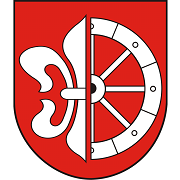 WnioskodawcaUrząd Gminy Wola MysłowskaWola Mysłowska 57, 21-426 Wola Mysłowska(nazwisko i imię)adres siedziby firmyNIP(ulica, nr, kod pocztowy, miasto)Dane dodatkowePodanie tych danych nie jest obowiązkowe, pozwoli jednak na ułatwienie kontaktu z Urzędem. Ich podanie jest równoznaczne       z wyrażeniem zgody na ich przetwarzanie, która może zostać w dowolnym momencie wycofana.Adres do korespondencji…………………..…………………………………………………….	(ulica, nr, kod pocztowy, miasto)Proszę zaznaczyć, czy podany powyżej adres do korespondencji ma służyć jako:adres, pod który ma być wysyłana cała korespondencjaadres, pod który ma być wysyłana korespondencja tylko w sprawie, której dotyczy ten formularzNr telefonu…………………………………	e-mail…………………………………………	Wniosek o wydanie zezwolenia na sprzedaż napojów alkoholowych przedsiębiorcy, którego działalność polega na dostarczaniu żywności na imprezy zamknięte organizowane w czasie i miejscu wyznaczonym przez klienta, w oparciu o zawartą z nim umowęWnioskuję o wydanie zezwolenia na sprzedaż napojów alkoholowych typu (zaznaczyć właściwe „X”):A - zawierających do 4,5% alkoholu oraz na piwoB - zawierających powyżej 4,5% do 18% alkoholu (z wyjątkiem piwa)C - zawierających powyżej 18% alkoholuwnioskodawca jako przedsiębiorca wpisany jest (zaznacz właściwe ”x”) : w KRS o numerze ……………………………….………..w CEIDGadres punktu składowania napojów alkoholowych (magazynu dystrybucyjnego): …………………………………………………	wnioskowany okres ważności zezwolenia: …………………………………………………………………………………	(maksymalnie do dwóch lat)po raz pierwszyw związku z upływem terminu ważności poprzedniego zezwolenia (przez tego samego przedsiębiorcę i w tym samym punkcie sprzedaży)Wola Mysłowska, dnia……………………….………………………….………………. czytelny podpis wnioskodawcy/pełnomocnikaZAŁĄCZNIKI:1.	W przypadku ustanowienia pełnomocnika należy dołączyć pełnomocnictwo z dowodem uiszczenia opłaty skarbowej w wysokości 17,00 złotych przelewem na konto bankowe BS Krzywda 18 9203 0002 0030 0012 2000 0010 POUCZENIE:Przedsiębiorcom, których działalność polega na dostarczaniu żywności na imprezy zamknięte organizowane w czasie i miejscu wyznaczonym przez klienta, w oparciu o zawartą z nim umowę, zezwolenia na sprzedaż napojów alkoholowych mogą być wydawane na okres do dwóch lat.Opłatę za zezwolenia na sprzedaż napojów alkoholowych dla przedsiębiorców rozpoczynających działalność gospodarczą w tym zakresie wnosi się na rachunek gminy przed wydaniem zezwolenia i naliczana jest proporcjonalnie od dnia ważności udzielonego zezwolenia do ostatniego dnia roku kalendarzowego – podstawa prawna: art. 111 ust. 4 ustawy z dnia 26 października 1982 r.o wychowaniu w trzeźwości i przeciwdziałaniu alkoholizmowi- za zezwolenie typu A - napoje zawierające do 4,5% alkoholu i piwo – 525 zł.             - za zezwolenie typu B - napoje zawierające powyżej 4,5% do 18% alkoholu (z wyjątkiem piwa) – 525 zł.             - za zezwolenie typu C - napoje zawierające powyżej 18% alkoholu - 2.100 zł.Wpłaty można dokonać przelewem na konto urzędu o numerze : BS Krzywda 18 9203 0002 0030 0012 2000 0010Termin rozpatrzenia wniosku: …………………………………………………………….…………(niezwłocznie, nie później niż w terminie jednego miesiąca)                                                                                                              ………………………………………                                                                                                                                                              podpis osoby przyjmującej wniosek Pouczenie:szczegółowe informacje o przysługujących stronie środkach odwoławczych wynikających z ustawy z dnia 14 czerwca 1960 r. Kodeks postępowania administracyjnego zostaną zawarte w dokumentach wydawanych stronie przez organ w toku postępowania.niniejsza sprawa nie może być załatwiona milcząco (art. 122a § 1 ustawy z dnia 14 czerwca 1960 r. Kodeks postępowania administracyjnego Art. 35 § 3 Kodeksu postępowania administracyjnego – załatwienie sprawy wymagającej postępowania wyjaśniającego powinno nastąpić nie później niż w ciągu miesiąca, a sprawy szczególnie skomplikowanej – nie później niż w ciągu dwóch miesięcy od dnia wszczęcia postępowania, zaś w postępowaniu odwoławczym – w ciągu miesiąca od dnia otrzymania odwołania.Art. 57 § 3 k.p.a. – terminy określone w miesiącach kończą się z upływem tego dnia w ostatnim miesiącu, który odpowiada początkowemu dniowi terminu, a gdyby takiego dnia w ostatnim miesiącu nie było – w ostatnim dniu tego miesiąca.Art. 57 § 4 k.p.a. – jeżeli koniec terminu do wykonania czynności przypada na dzień uznany ustawowo za wolny od pracy lub sobotę, termin upływa następnego dnia, który nie jest dniem wolnym od pracy ani sobotą.1Realizacja obowiązku informacyjnego w związku z art. 13 Rozporządzenia Parlamentu Europejskiego i Rady (UE) 2016/679 z dnia 27 kwietnia 2016 r. w sprawie ochrony osób fizycznych w związku z przetwarzaniem danych osobowych i w sprawie swobodnego przepływu takich danych oraz uchylenia dyrektywy 95/46/WE (ogólne rozporządzenie o ochronie danych)INFORMACJA SZCZEGÓŁOWA O OCHRONIE DANYCH OSOBOWYCH ZBIERANYCH PRZEZ URZĄD GMINY W WOLI MYSŁOWSKIEJINFORMACJA SZCZEGÓŁOWA O OCHRONIE DANYCH OSOBOWYCH ZBIERANYCH PRZEZ URZĄD GMINY W WOLI MYSŁOWSKIEJDane Administratora DanychUrząd Gminy Wola Mysłowska z siedzibą w Woli Mysłowskiej, tel. (0-25) 754 25 16, adres e-mail: urzad@wolamyslowska.com.plCele i podstawa prawna przetwarzania danych osobowychPani/Pana dane osobowe będą przetwarzane:- przeprowadzenia postępowania o wydanie zezwolenia na sprzedaż napojów alkoholowych i prowadzenia
innych postępowań związanych z udzielonym zezwoleniem przez organ zezwalający w Gminie Gliwice,
- przeprowadzenia kontroli działalności gospodarczej przedsiębiorcy w zakresie przestrzegania zasad
i warunków korzystania z zezwoleń na sprzedaż napojów alkoholowych,
- przeprowadzenia weryfikacji danych zawartych w oświadczeniach o wartości sprzedaży napojów
alkoholowychprzetwarzanie jest niezbędne do wypełnienia obowiązku prawnego ciążącego na administratorze na podstawie art. 6 ust. 1 lit. c) ogólnego rozporządzenia o ochronie danych osobowych (RODO), ustawy z dnia 26 października 1982 r. o wychowaniu w trzeźwości i przeciwdziałaniu alkoholizmowi i ustawy z dnia 14 czerwca 1960 r. Kodeks postępowania administracyjnego;w zakresie danych dodatkowych np. nr telefonu, e-mail m.in.. w celu udzielania, pozyskiwania informacji, wyjaśnień – art. 6 ust. 1 lit. a) ogólnego rozporządzenia o ochronie danych osobowych (RODO)Odbiorcy danych osobowychPani/Pana dane osobowe nie będą przekazywane innym podmiotom, za wyjątkiem:podmiotów  świadczących   wsparcie  techniczne  dla  systemów  informatycznych  i  teleinformatycznych,   w których Państwa dane osobowe są przetwarzane.Pani/Pana dane osobowe nie będą przekazywane do państwa trzeciego.Okres przechowywania danych osobowychDane osobowe będą przechowywane jedynie w okresie niezbędnym do realizacji celu, dla którego zostały zebrane lub w okresie wyznaczonym przepisami prawa.Po zrealizowaniu celu, dla którego dane zostały zebrane, mogą one być przechowywane jedynie w celach archiwalnych przez okres, który wyznaczony zostanie na podstawie rozporządzenia Prezesa Rady Ministrów w sprawie instrukcji kancelaryjnej, jednolitych rzeczowych wykazów akt oraz instrukcji w sprawie organizacji i zakresu działania archiwów zakładowych, chyba że przepisy szczególne stanowią inaczej.Prawa osób, których dane dotyczą, w tym dostępu do danych osobowychKażda osoba, której dane dotyczą może korzystać z następujących uprawnień:1.	wystąpienia   z    żądaniem   dostępu   do   swoich   danych   osobowych,   sprostowania   (poprawiania),     a w przypadkach uregulowanych przepisami prawa do usunięcia lub ograniczenia ich przetwarzania.Prawo do cofnięcia zgodyW przypadkach, kiedy do przetwarzania danych osobowych konieczne jest wyrażenie zgody, mają Państwo prawo nie wyrazić zgody, a w przypadku jej wcześniejszego wyrażenia, do jej cofnięcia.Wycofanie zgody nie ma wpływu na przetwarzanie Państwa danych osobowych do momentu jej wycofania.InformacjaPodanie przez Państwa danych osobowych jest obowiązkowe w sytuacji, gdy podstawę przetwarzania danycho wymogu/ dobrowolności podaniaosobowych stanowi przepis prawa. W takim przypadku uchylanie się od podania danych osobowych możedanych oraz konsekwencjachskutkować konsekwencjami przewidzianymi przepisami prawa.niepodania danych osobowych